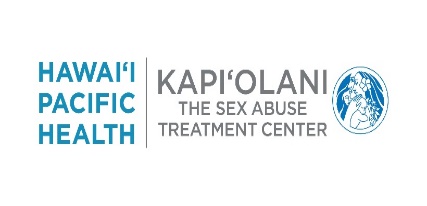 working with sexual assault victims from special populationsYou are cordially invited …Ala Moana Hotel, Ilima Room410 Atkinson Drive, Honolulu HI 96814Friday May 31, 2019 8:00am Registration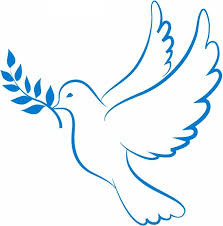 8:30am – 4:30pm Conference Topics covered will include:LGBTQ-TransgenderDomestic ViolenceMale SurvivorSex Trafficking Saturday June 1, 2019 8:00am Registration8:30am – 3:00pm Conference3:00pm – 4:30p NetworkingTopics covered will include:Mentally IllCounseling TechniquesLegal TipsMock trialRSVP by 05/14/2019Maryanne BotardoPhone:  (808) 535-7625Email:   maryanne.botardo@kapiolani.orgRegistration Link: https://www.hawaiipacifichealth.org/health-wellness/continuing-education/3058Continuing Education Information:In support of improving patient care, Hawai‘i Pacific Health is jointly accredited by the Accreditation Council for Continuing Medical Education (ACCME), the Accreditation Council for Pharmacy Education (ACPE), and the American Nurses Credentialing Center (ANCC), to provide continuing education for   the healthcare team.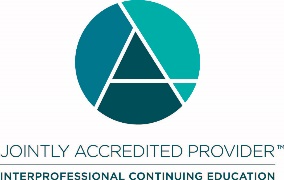 Hawai‘i Pacific Health designates this live activity for a maximum of 12.75 AMA PRA Category 1 Credit(s) ™ for Physicians.  Physicians should only claim credit commensurate with the extent of their participation in the activity.